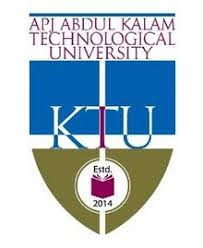 Scheme of Valuation/Answer Key(Scheme of evaluation (marks in brackets) and answers of problems/key)Scheme of Valuation/Answer Key(Scheme of evaluation (marks in brackets) and answers of problems/key)Scheme of Valuation/Answer Key(Scheme of evaluation (marks in brackets) and answers of problems/key)Scheme of Valuation/Answer Key(Scheme of evaluation (marks in brackets) and answers of problems/key)Scheme of Valuation/Answer Key(Scheme of evaluation (marks in brackets) and answers of problems/key)Scheme of Valuation/Answer Key(Scheme of evaluation (marks in brackets) and answers of problems/key)APJ ABDUL KALAM TECHNOLOGICAL UNIVERSITYFOURTH SEMESTER B. TECH DEGREE EXAMINATION, APRIL 2019APJ ABDUL KALAM TECHNOLOGICAL UNIVERSITYFOURTH SEMESTER B. TECH DEGREE EXAMINATION, APRIL 2019APJ ABDUL KALAM TECHNOLOGICAL UNIVERSITYFOURTH SEMESTER B. TECH DEGREE EXAMINATION, APRIL 2019APJ ABDUL KALAM TECHNOLOGICAL UNIVERSITYFOURTH SEMESTER B. TECH DEGREE EXAMINATION, APRIL 2019APJ ABDUL KALAM TECHNOLOGICAL UNIVERSITYFOURTH SEMESTER B. TECH DEGREE EXAMINATION, APRIL 2019APJ ABDUL KALAM TECHNOLOGICAL UNIVERSITYFOURTH SEMESTER B. TECH DEGREE EXAMINATION, APRIL 2019Course Code: ME206Course Code: ME206Course Code: ME206Course Code: ME206Course Code: ME206Course Code: ME206Course Name: FLUID MACHINERY (ME)Course Name: FLUID MACHINERY (ME)Course Name: FLUID MACHINERY (ME)Course Name: FLUID MACHINERY (ME)Course Name: FLUID MACHINERY (ME)Course Name: FLUID MACHINERY (ME)Max. Marks: 100Max. Marks: 100Max. Marks: 100Duration: 3 HoursDuration: 3 HoursPART APART APART APART APART APART AAnswer any three questions, each carries 10 marksAnswer any three questions, each carries 10 marksAnswer any three questions, each carries 10 marksMarks1a)FigureDerivation  (Full credits can be given to the derivation of expression only. No need to prove the maximum efficiency value)FigureDerivation  (Full credits can be given to the derivation of expression only. No need to prove the maximum efficiency value)FigureDerivation  (Full credits can be given to the derivation of expression only. No need to prove the maximum efficiency value)13b)(i) FigDerivation(ii)  A = 0.004417 m²	F = ρAV² = 1766.8N(i) FigDerivation(ii)  A = 0.004417 m²	F = ρAV² = 1766.8N(i) FigDerivation(ii)  A = 0.004417 m²	F = ρAV² = 1766.8N12122a)(i) Velocity of jet = 33.62m/s(ii) u = , Diameter of wheel, D = 1.44m(iii) discharge Q = 0.1912 m³/s(iv) Diameter of the jet (d) = 85mm(v) size of bucketsWidth, 5d = 425mmDepth of buckets, 1.2d = 102mm(iv) Number of buckets on the wheel, Z = 15+ = 23.5say = 24(i) Velocity of jet = 33.62m/s(ii) u = , Diameter of wheel, D = 1.44m(iii) discharge Q = 0.1912 m³/s(iv) Diameter of the jet (d) = 85mm(v) size of bucketsWidth, 5d = 425mmDepth of buckets, 1.2d = 102mm(iv) Number of buckets on the wheel, Z = 15+ = 23.5say = 24(i) Velocity of jet = 33.62m/s(ii) u = , Diameter of wheel, D = 1.44m(iii) discharge Q = 0.1912 m³/s(iv) Diameter of the jet (d) = 85mm(v) size of bucketsWidth, 5d = 425mmDepth of buckets, 1.2d = 102mm(iv) Number of buckets on the wheel, Z = 15+ = 23.5say = 24(1)(1)(1)(1)(1)(1)b)Gross headNet headHydraulic efficiencyMechanical efficiencyGross headNet headHydraulic efficiencyMechanical efficiencyGross headNet headHydraulic efficiencyMechanical efficiency(1)(1)(1)(1)3a)(i) governing(ii) fig(iii) explanation(i) governing(ii) fig(iii) explanation(i) governing(ii) fig(iii) explanation(1)(1)(3)b)FunctionFigureDraft tube theoryFunctionFigureDraft tube theoryFunctionFigureDraft tube theory(1)(1)(3)4a)Power generated  =  =× Specific speed of the Turbine, =  =159.46 r.p.mAs specific speed lies between 51 and 255, the turbine is a Francis TurbinePower generated  =  =× Specific speed of the Turbine, =  =159.46 r.p.mAs specific speed lies between 51 and 255, the turbine is a Francis TurbinePower generated  =  =× Specific speed of the Turbine, =  =159.46 r.p.mAs specific speed lies between 51 and 255, the turbine is a Francis Turbine(2)(2)(1)(1)b)Type number explanationDefinition of specific speed  	Derivation to get result    = = Type number explanationDefinition of specific speed  	Derivation to get result    = = Type number explanationDefinition of specific speed  	Derivation to get result    = = (1)(1)(2)PART BPART BPART BPART BPART BPART BAnswer any three questions, each carries 10 marksAnswer any three questions, each carries 10 marksAnswer any three questions, each carries 10 marksAnswer any three questions, each carries 10 marksAnswer any three questions, each carries 10 marksAnswer any three questions, each carries 10 marks5a)Minimum starting speed N = 891.8 rpm ( When value of head is taken as 30 m)Minimum Starting speed = 89.18 rpm (when the head is taken as 30 cm as given in the question). For both the cases full credits can be given.Minimum starting speed N = 891.8 rpm ( When value of head is taken as 30 m)Minimum Starting speed = 89.18 rpm (when the head is taken as 30 cm as given in the question). For both the cases full credits can be given.Minimum starting speed N = 891.8 rpm ( When value of head is taken as 30 m)Minimum Starting speed = 89.18 rpm (when the head is taken as 30 cm as given in the question). For both the cases full credits can be given.(4)b)Main characteristic curves with figureOperating characteristics with figConstant efficiency curves with figureMain characteristic curves with figureOperating characteristics with figConstant efficiency curves with figureMain characteristic curves with figureOperating characteristics with figConstant efficiency curves with figure(2)(2)(2)6a)Suction headDelivery headStatic headManometric head.Suction headDelivery headStatic headManometric head.Suction headDelivery headStatic headManometric head.(1)(1)(1)(1)b)(i) figureexplanation (ii)Priming & necessity of priming(i) figureexplanation (ii)Priming & necessity of priming(i) figureexplanation (ii)Priming & necessity of priming(1)(2)(3)7a)(i) ideal indicator diagram with fig(ii) derivation of W.D proportional to indicator diagram (i) ideal indicator diagram with fig(ii) derivation of W.D proportional to indicator diagram (i) ideal indicator diagram with fig(ii) derivation of W.D proportional to indicator diagram (2)(4)b)Area, A = 0.31416m²The theoretical discharge of the pump,  = 0.01047m³/sCo – efficient of discharge,  =  = 0.955Slip = 0.00047m³/s                  Percentage slip of the pump. =4.489 %Area, A = 0.31416m²The theoretical discharge of the pump,  = 0.01047m³/sCo – efficient of discharge,  =  = 0.955Slip = 0.00047m³/s                  Percentage slip of the pump. =4.489 %Area, A = 0.31416m²The theoretical discharge of the pump,  = 0.01047m³/sCo – efficient of discharge,  =  = 0.955Slip = 0.00047m³/s                  Percentage slip of the pump. =4.489 % (1)(1)(1)(1)8a)Clear derivation with final result, 39.2%Clear derivation with final result, 39.2%Clear derivation with final result, 39.2%(4)b)`(i) figureExplanationfigureexplanation`(i) figureExplanationfigureexplanation`(i) figureExplanationfigureexplanation(1)(2)(1)(2)PART CPART CPART CPART CPART CPART CAnswer any four questions, each carries 10 marksAnswer any four questions, each carries 10 marksAnswer any four questions, each carries 10 marksAnswer any four questions, each carries 10 marksAnswer any four questions, each carries 10 marksAnswer any four questions, each carries 10 marks9a) = MRA = 0.0314m²=A x L = 0.00942m³M = 0.01094 Kg/cycle=  -1] Jules / cycle =2513.96 J/CycleMass of air compressed / minute = x  =10474.83W =10.47483 KWPower required =  = 13kw = MRA = 0.0314m²=A x L = 0.00942m³M = 0.01094 Kg/cycle=  -1] Jules / cycle =2513.96 J/CycleMass of air compressed / minute = x  =10474.83W =10.47483 KWPower required =  = 13kw = MRA = 0.0314m²=A x L = 0.00942m³M = 0.01094 Kg/cycle=  -1] Jules / cycle =2513.96 J/CycleMass of air compressed / minute = x  =10474.83W =10.47483 KWPower required =  = 13kw(1)(1)(1)(1)(1)b)The final expression given in the question is W=    -1] and it is wrong. The correct equation is W=  ((rp) (n-1)/n - 1). Full credits can be given for the complete correct steps even though final expression is wrong.The final expression given in the question is W=    -1] and it is wrong. The correct equation is W=  ((rp) (n-1)/n - 1). Full credits can be given for the complete correct steps even though final expression is wrong.The final expression given in the question is W=    -1] and it is wrong. The correct equation is W=  ((rp) (n-1)/n - 1). Full credits can be given for the complete correct steps even though final expression is wrong.(5)10a) = MR =168182 Kg/cycle=  -1] Jules / cycle =413101.23 J/Cyclex  = 6885 W, =6.885KW = MR =168182 Kg/cycle=  -1] Jules / cycle =413101.23 J/Cyclex  = 6885 W, =6.885KW = MR =168182 Kg/cycle=  -1] Jules / cycle =413101.23 J/Cyclex  = 6885 W, =6.885KW(1)(2)(2)b)Clear derivation with final result  = Clear derivation with final result  = Clear derivation with final result  = (5)11a)Classification minimum fourClassification minimum fourClassification minimum four(4)b)FigureexplanationFigureexplanationFigureexplanation(2)(4)12a)FigureexplanationFigureexplanationFigureexplanation(2)(3)b)Five methods (5*1)Five methods (5*1)Five methods (5*1)(5)13a)The temperature rise = 213.68ºCThe temperature rise = 213.68ºCThe temperature rise = 213.68ºC(3)(3)b)Clear derivation with final result, Inlet , Out let Clear derivation with final result, Inlet , Out let Clear derivation with final result, Inlet , Out let (4)14a)FigureexplanationFigureexplanationFigureexplanation(2)(2)b)Merits (at least 3)Demerits (at least3)Merits (at least 3)Demerits (at least3)Merits (at least 3)Demerits (at least3)(3)(3)************************